BSTRA National Trails Day Benefit – June 8, 2019Sponsored by Yered Trailers, Medfield, MASponsor Papers for_________________________________________________(name)_______________________________________________________________________(address)The following people and/or businesses have made their tax-deductible contributions to sponsor me in the BSTRA National Trails Day Fundraising Event, June 8, 2019.  Proceeds from this benefit will be used for  trail improvement projects.  Make checks payable to:  BSTRA, Inc.Sponsor Papers and Contribution Payments must be turned in no later than Businesses donating $50 or more receive business sponsor benefits such as a free listing in business directory with a link to their website and free advertising dependent upon amount of contribution – please refer to and complete Sponsorship Form on reverse.Submit completed form and collections by 11 am at the NTD Registration Table or mail to Lynn Paresky, 76 NW Main St., Douglas, MA  01516 to be received by June 7th.NTD Ride June 8, 2019 Business SponsorsSponsorship Form Some things you should know regarding business sponsors are:All donations are tax-deductible because BSTRA is a section 501(c)(3) nonprofit organization and 100% of  donations are used for local trail programsBSTRA has a sponsor rewards program to say thank you for donations of $50 or more.  It gives those sponsors various benefitsBusiness sponsors donating $50 or more are listed in our Business Sponsor Directory appearing on our website with a link to their website, as well as listings in our newsletter and NTD handoutBusiness sponsors donating $100 or more get one free business card sized ad in our newsletter in addition to being listed in Business Sponsor DirectoryBusiness sponsors donating $200 or more not only are listed in the Business Sponsor Directory, but they are eligible to be a Ride Sponsor for one of our rides (listed as exclusive sponsor on flyers, in articles, on signage, etc.), and they receive two free business card sized ads in our newsletterBusiness sponsors donating $250 or more receive “Blue Ribbon” designation, a free Banner Ad on the home page of our website, a listing in the Business Sponsor Directory, and three free business card sized ads in our newsletter, and are eligible to be named as a Ride SponsorBlue Ribbon business sponsors donating $500 or more receive 6 business card sized ads in the newsletter, as well as the free website Banner Ad and listings in the Business Sponsor Directory, and are eligible to be named as a Ride Sponsor for one our events Platinum business sponsors donating $1,000 or more receive 12 business card sized ads in the newsletter, as well as the website Platinum Banner Ad and listings in the Business Sponsor Directory, and are eligible to be named as a Ride Sponsor for one of our events.*Note:  Listings in Business Sponsor Directory will expire as of June 2020Please attach business card and/or ad copy to be used for free advertising as outlined above for each business Business Name____________________________________________________________Address__________________________________________________________________ ________________________________________________________________________Tagline__________________________________________________________________Website:_________________________________________________________________Telephone_______________________  Contact Person_____________________________________________E-Mail Address ___________________________________________________________Amount of Donation $______________________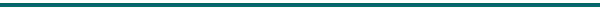 Business Name____________________________________________________________Address__________________________________________________________________ ________________________________________________________________________Tagline__________________________________________________________________Website:_________________________________________________________________Telephone_______________________  Contact Person_____________________________________________E-Mail Address ___________________________________________________________Amount of Donation $______________________Business Name____________________________________________________________Address__________________________________________________________________ ________________________________________________________________________Tagline__________________________________________________________________Website:_________________________________________________________________Telephone_______________________  Contact Person_____________________________________________E-Mail Address ___________________________________________________________Amount of Donation $______________________Page Two of NTD Papers – To be submitted to Fundraising Committee by Ride Organizer following RideName                                   AddressContribution$TOTAL COLLECTED$